НА ВСТРЕЧУ, К ЗНАНИЯМ!20 февраля 2023 года в Молодежном центре "Маяк" г.о. Егорьевск при участии Егорьевского Координационного Совета организаций профсоюзов и заместителя заведующего отделом ОТ и экологии Союза МОООП Друзенко Ю. С. прошел муниципальный семинар по охране труда для профсоюзного актива, руководителей предприятий, организаций и учреждений округа с повесткой дня: 1. «РАССЛЕДОВАНИЕ НЕСЧАСТНОГО СЛУЧАЯ: ПРИЧИНЫ И ПРОФИЛАКТИКА. Статистика и практика Московской области». 2. «ВАЖНЫЕ ИЗМЕНЕНИЯ ТРУДОВОГО ЗАКОНОДАТЕЛЬСТВА В 2023 ГОДУ». Семинар получился насыщенным и актуальным!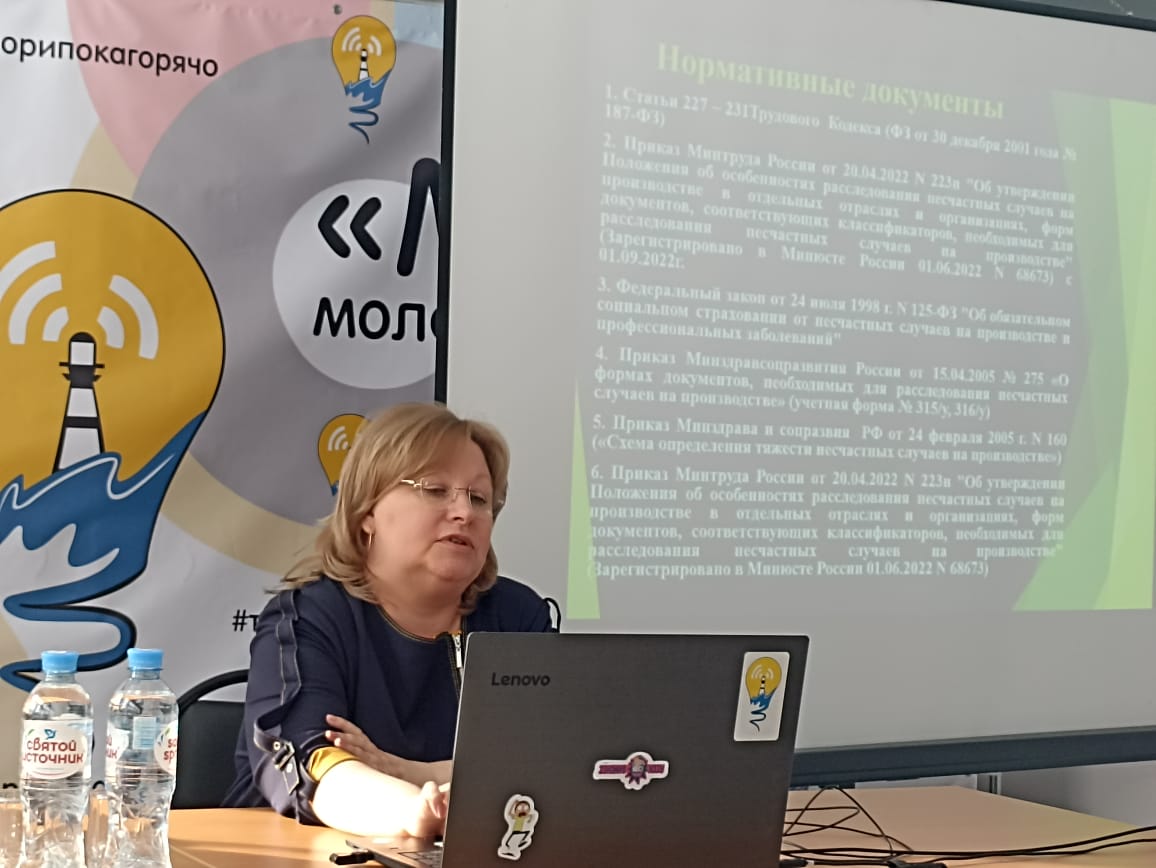 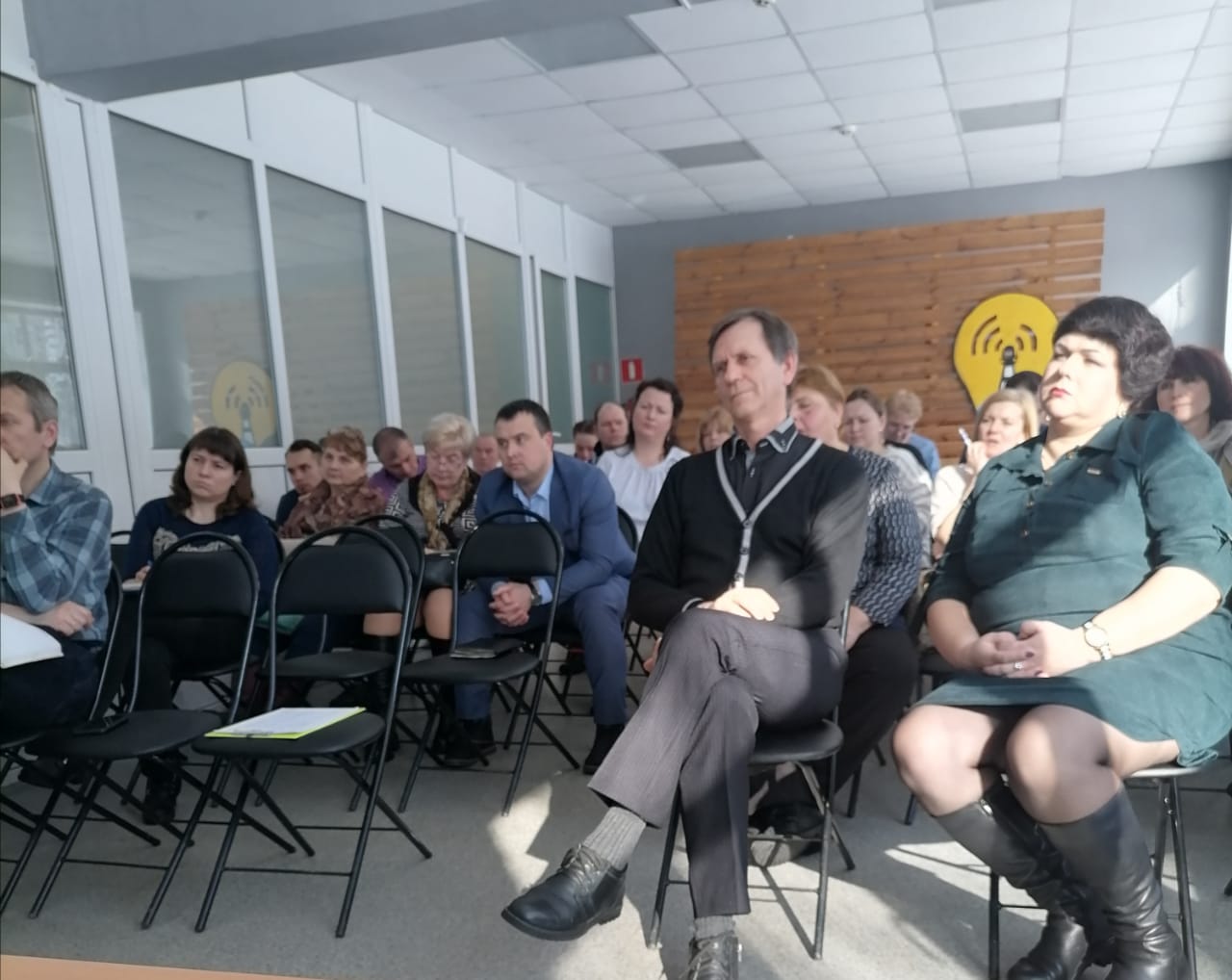 